دپارتمان آموزشی شرکت مهندسی  کیفیت گستر خزرجهت بازآموزی و آموزش ضمن خدمت مدیران و کارشناسان کلیه آزمایشگاههای دانشگاه گیلان  با هدف ارتقای سطح  دانش ، مهارت هاو تکنیک های فنی کارکنان آزمایشگاه برگزار می کندکارگاه آموزشی آشنایی  با تشریح الزامات  استاندارد مدیریت آزمایشگاهی  ISO / IEC  17025 :  NACI- P13محتوای دوره :     مخاطبین : مدیران و کارشناسان آزمایشگاههای آزمون و کالیبراسیون کلیه آزمایشگاههای دانشگاه گیلان    تاریخ برگزاری دوره  :    ....................   از ساعت  30/8  الی  30/14  شهریه دوره  شامل (هزینه متون آموزشی +  صدور گواهینامه  ملی + هزینه مدرس  )  000/000/12  ریالمدرس دوره : مهندس عابدینی                                                                                                   رئیس تضمین کیفیت  ،کارشناس حقیقی و سر ارزیاب استاندارد ایران ، مشاور و ممیز برقراری سیستم های مدیریت کیفیت با 19 سال سابقه کاری در صنعت و آزمایشگاه آزمون و کالیبراسیونچگونگی ثبت نام : واریز شهریه به حساب جاری 32/19496670 - بانک ملت شعبه ونک پارک تهران– کد شعبه 65250آدرس محل برگزاری : رشت – دانشگاه گیلان – سالن آموزش ........................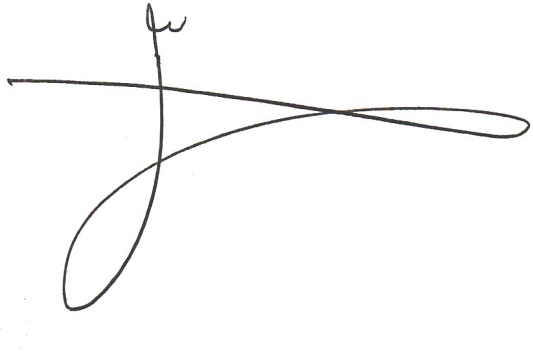                                                                                        با تقدیم احترام                                                                    م                                                                                                                                                                       مهندس عابدینی مقدمه  تاریخچه مزایای تایید صلاحیت آزمایشگاههامروری بربندهای پنج گانه  استاندارد ISO / IEC 17025 تشریح بندهای الزامات مدیریت کیفیت استاندارد سازماندهی سیستم کیفیتکنترل مدارکبازنگری درخواستها ،مناقصات  و قراردادها واگذاری آزمایش و برسنجش به پیمانکار فرعی تامین و خرید  خدمات به مشتری  شکایات  کنترل آزمایش ویا برسنجش نامنطبق بهبود مستمر  اقدام اصلاحی  اقدام پیشگیرانه کنترل سوابق ممیزی داخلی بازنگری مدیریت   تشریح بندهای الزامات فنی استانداردکلیاتکارکنانجایگاه و شرایط محیطیروشهای برسنجش و آزمایش و صحه گذاری روشهامدیریت تجهیزاتقابلیت ردیابی اندازه گیری نمونه برداری جابه جایی اقلام مورد آزمایش و برسنجش تضمین کیفیت نتایج آزمایش و برسنجش گزارش دهی نتایجاستانداردها و مواد مرجعصحه گذاریعدم قطعیت اندازه گیری مثالی از عدم قطعیت کمیت جرم پاسخ به سئوالات شرکت کنندگان  